№п/пМаршрутДниКм.1.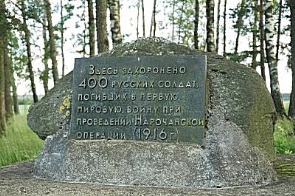 Поход по местам боевой славы: г.Мядель-хутор Боровка(памятник жертвам фашизма) -д.Брусы (памятник на могиле жертв фашизма) – д.Лужи (военный аэродром) – Партизанские базы - Мядель3452.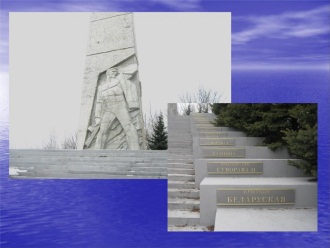 Поход к обелиску партизанам нарочанского края: г.Мядель- оз.Рудаково – д.Скоры (доты первой мировой войны) – д.Никольцы (обелиск партизанам) – г.Мядель2253.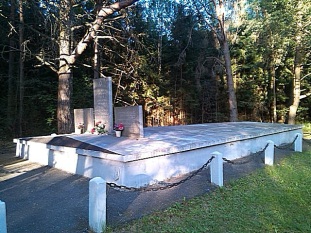 Живёт народная память: паход по маршруту г.Мядель(братская могила воинов и партизан) – оз Баторино (место расстрела мирных жителей)- тур.ст.Кочерги – г.Мядель1124.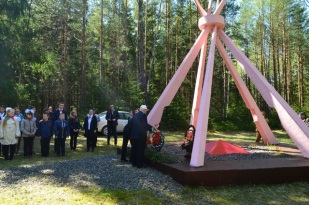 Поход по маршруту: Партизанские базы – хутор Гать(памятник жертвам фашизма) – г.Мядель.350